                               COMUNE DI PALAGIANELLO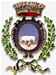 (Provincia di Taranto)AVVISO PUBBLICO PER L’ACQUISIZIONE DI CANDIDATURE PER LA NOMINA A COMPONENTE COMMISSIONE PARI OPPORTUNITÀIL SINDACOeIL CONSIGLIERE DELEGATO ALLE PARI OPPORTUNITÀPremesso che:con Deliberazione di C.C. n. 20 del 18.05.2021 il Comune di Palagianello ha approvato il Regolamento per l'istituzione e il funzionamento della commissione comunale per le pari opportunità, per garantire la concreta attuazione dell’art. 3 della Costituzione, le normative nazionali e la Legge Regionale n. 7 dell’08.03.2007 in materia di pari opportunità;ai sensi dell’art. 4 del citato Regolamento, la Commissione Comunale per le pari opportunità è formata da nr 3 componenti di diritto e nr 5 componenti facoltativi che vengono scelti dal Sindaco sulla base dell’autocandidatura a seguito di Avviso PubblicoCOMUNICANOChe viene emanato il presente Avviso Pubblico ai fini della presentazione delle candidature per la costituzione della Commissione per le Pari Opportunità del Comune di Palagianello.Le candidature saranno esaminate, in via istruttoria, dal Responsabile del Settore AA. GG.  che proporrà al Sindaco, a cui compete la nomina, che valuterà tenendo che nella composizione della Commissione occorre assicurare la presenza di:n. 1 rappresentante tra le Associazioni imprenditoriali e di categoria più rappresentative nel territorio;n. 1 rappresentante delle Organizzazioni Sindacali più rappresentative dei lavoratori;n. 2 designati delle Associazioni presenti sul territorio comunale;1 giovane donna individuata dalla costituenda Consulta che abbia compiuto 18 anni di età residente in Comune di Palagianello;Le nomine e le designazioni dovranno privilegiare persone che si sono distinte e che si sono impegnate singolarmente o in enti, associazioni, fondazioni o istituzioni in attività scientifiche, giuridiche, economiche, psicologiche, pedagogiche, sanitarie, sociologiche, professionali, letterarie e sociali, della comunicazione e dei mass media, del lavoro, della formazione, della tutela dell’ambiente, della produzione artistica, con riferimento alla promozione delle pari opportunità.PRESENTAZIONE DELLE CANDIDATUREAl fine di partecipare alla selezione, le/gli aspiranti candidate/i dovranno presentare apposita domanda, sottoscritta, a pena di esclusione, ai sensi del DPR n. 445/2000 e s.m.i., da redigersi in carta semplice. La domanda – redatta secondo il format allegato al presente Avviso - Allegato A - dovrà essere corredata, pena esclusione, di: - dettagliato curriculum vitae, sottoscritto a pena di esclusione ai sensi del D.P.R n. 445/00 e s.m.i. completo di tutte le informazioni che consentano di vagliare adeguatamente la competenza professionale e l'esperienza specifica in materia di pari opportunità; - copia fotostatica del documento di identità in corso di validità. Dal curriculum si dovranno evincere, a titolo esemplificativo, le seguenti informazioni: titolo di studio; specifiche esperienze professionali maturate negli ambiti relativi all’incarico (data di inizio e data di fine attività/incarico, organizzazione per la quale si è svolta l'attività, profilo professionale ricoperto, mansioni svolte, descrizione dell'attività);percorso formativo;pubblicazioni;ogni altra informazione utile a sostenere la nomina.L'amministrazione si riserva in ogni momento di procedere al controllo della veridicità delle dichiarazioni rese dai candidati, fermo restando le responsabilità penali previste in caso di dichiarazioni mendaci. La domanda, corredata di tutta la documentazione richiesta e recante la dicitura: “Domanda per la nomina a componente della commissione per le pari opportunità" dovrà essere presentata entro e non oltre le ore 12.00 del giorno 23/06/2021 mediante una delle seguenti modalità: - consegna a mano presso l’Ufficio Protocollo; - inviata tramite servizio postale (mediante Raccomandata A/R) al seguente indirizzo: Comune di Palagianello – Via Massimo D’Azeglio, snc; - tramite pec all’indirizzo: comune.palagianello.ta.it@pec.it Ai fini dell'ammissione delle domande pervenute inviate a mezzo posta, le domande dovranno pervenire comunque entro e non oltre i termini di scadenza sopra indicati e non farà fede il timbro posto in partenza dall'ufficio postale. La firma in calce alla domanda non necessita di autenticazione. Non saranno prese in esame le domande prive di sottoscrizione o incomplete.TRATTAMENTO DEI DATI PERSONALITutti i dati personali in possesso dell’Amministrazione in ragione del presente Avviso Pubblico verranno trattati nel rispetto dell’art.13 del Reg. UE 679/2016 nonché del D. Lgs. 196/03 come modificato dal D. Lgs. n.101/2018.Il presente avviso viene pubblicato sul sito istituzionale del Comune di Palagianello, all’Albo Pretorio On line del Comune di Palagianello.Le domande presentate saranno vagliate dal Sindaco, che provvederà alla nomina delle n. 5 componenti della citata Commissione, previa verifica del possesso dei requisiti sopra descritti.AI presente avviso viene allegato lo schema di domanda, che dovrà essere corredata sia da curriculum vitae che dalla copia di un documento di riconoscimento.Palagianello, 09.06.2021IL CONSIGLIERE DELEGATO 		IL SINDACO    M. Giovanna Galatone                                                       Maria Rosaria Borracci